End of Chapter Test: Exponentials and Logarithms – C2 Chapter 3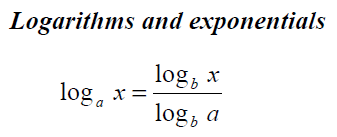 Excerpt from formula book that you may find useful:	Sketch the graph of , showing clearly the coordinates of any intersections with the axes. State also the equations of any asymptotes.											(3)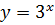 Evaluate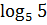 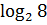 You must give a reason for each answer to get the mark.		(2)Simplify as far as possible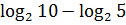 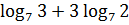 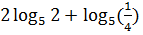 You must show your working.						(7)Solve the following equations. Give your answers to 3 significant figures where appropriate.									(2)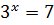 								(4)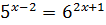 								(4)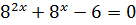 							(5)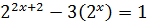 							(4)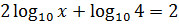 							(5)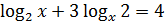 Show that 							(2)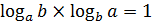 							(2)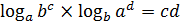 Total: 40 marks